Warszawa, 2 kwietnia 2020PR Hub poprowadzi jubileuszową edycję programu„5 porcji warzyw, owoców lub soku”Agencja PR Hub wygrała przetarg na realizację działań jubileuszowej edycji programu „5 porcji warzyw, owoców lub soku”. W ramach 10. edycji kampanii realizowane będą działania komunikacyjne – m.in. w radiu i telewizji, media relations oraz aktywności z obszaru influencer i event marketingu.Działania komunikacyjne skierowane zostaną do konsumentów, specjalistów ds. żywienia i przedstawicieli branży rolno-spożywczej. Celem kampanii jest promocja polskich owoców, warzyw oraz przetworów, w tym soków, a także promowanie serwisu internetowego www.apetytnapolskie.com. W ramach tegorocznej edycji programu zaplanowano m.in. emisję w telewizji i radiu, a także działania z zakresu SEO, influencer i event marketingu oraz działania media relations. Do współpracy zaangażowani zostaną kluczowi eksperci z dziedziny zdrowia i żywienia człowieka, z cenionych ośrodków badawczych oraz instytucji zdrowia publicznego. To już dziesiąta edycja programu, realizowanego przez Stowarzyszenie Krajowa Unia Producentów Soków (KUPS).Współpraca została nawiązana w wyniku konkursu ofert. X edycja ogólnopolskiego programu promocyjno-informacyjnego „5 porcji warzyw, owoców lub soku” stanowi kontynuację działań realizowanych przez Stowarzyszenie Krajowa Unia Producentów Soków w zakresie popularyzacji spożywania warzyw, owoców oraz soków i trwa od marca 2020 r. do końca lutego 2021 r. Realizacja działań promocyjno-informacyjnych oraz wielopoziomowe budowanie relacji ze środowiskiem ekspertów oraz mediów i twórców internetowych to kluczowe kompetencje PR Hub. Projekt jest finansowany ze środków Funduszu Promocji Owoców i Warzyw.Kontakt dla mediów:Julia Wankiewicz, PR HubJulia.Wankiewicz@prhub.eu tel. +48 516 168 873Więcej informacji: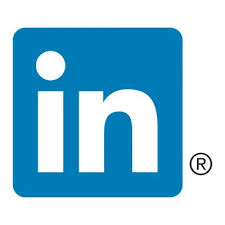 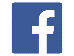 PR Hub.euPR Hub świadczy wysokiej jakości usługi z obszaru PR i public affairs. Dbamy o wizerunek naszych klientów w wymagającej, dynamicznie zmieniającej się rzeczywistości rynkowej i cyfrowym świecie. Kreujemy możliwości, budujemy narracje, kreślimy strategie z wykorzystaniem tradycyjnych i innowacyjnych narzędzi komunikacji. Ściśle współpracujemy z liderami opinii i kluczowymi dla organizacji grupami otoczenia.